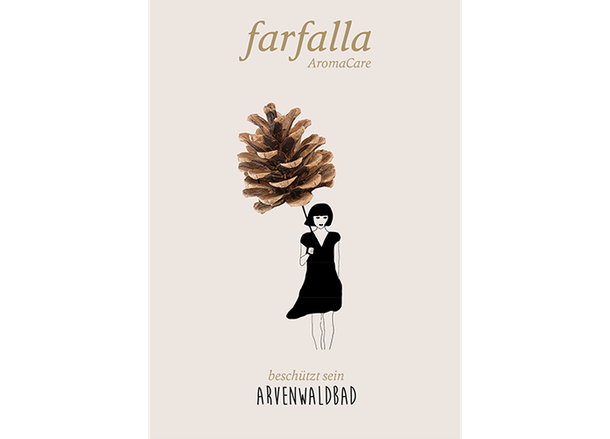 Beschützt seinArvenwaldbadSchon mal was von Shinrin-yoku gehört? Diese japanische Stressabbaumethode bedeutet „ein Bad in der Waldluft nehmen“. Was bei uns als Waldspaziergangbekannt ist, verlege ich jedoch tatsächlich in die Wanne und bestätige: Ich fühle mich entstresst, gestärkt und wundersam beschützt.
Mary, Kulturwissenschaftlerin

Schon gewusst: da ätherische Öle nicht wasserlöslich sind, benötigen sie als Badezusatz einen Emulgator, z.B. neutrale Flüssigseife (farfalla Cocos-Schaumbasis).ProdukteAnleitung2 EL farfalla Cocosschaumbasis mit den ätherischen Ölen von Zirbelkiefer (Arve) und Zitrone mischen.Ins bereits eingelaufene Badewasser (37-39 °C) geben und im Wasser verwirbeln.Eintauchen und entspannen.                                                4 TropfenZirbelkiefer (Arve) bio Wildsammlung                                                4 TropfenZitrone bio                                       2 ELDo it yourself, Cocos-Schaumbasis